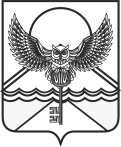 ________________________________________________________________РАСПОРЯЖЕНИЕ«Об утверждении положения о предоставлении гражданами,претендующими на замещение должностей муниципальной службы, при поступлении на муниципальную службу в Контрольно-счетную палату муниципального образования «Майминский район», сведений о доходах,  об имуществе и обязательствах имущественного характера, а также о доходах, об имуществе и обязательствах имущественного характера своих супруги (супруга) и несовершеннолетних детей, а также сведения об адресах сайтов и (или) страниц сайтов в информационно-телекоммуникационной сети «Интернет», на которых гражданин, претендующий на замещение должности муниципальной службы, муниципальный служащий размещали общедоступную информацию, а также данные, позволяющие их идентифицировать»          В соответствии с Федеральным законом от 2 марта 2007 г. № 25-ФЗ «О муниципальной службе в Российской Федерации», Федеральным законом от 25 декабря 2008 г. № 273-ФЗ «О противодействии коррупции», Указом Президента Российской Федерации от 23 июня 2014 г. № 460 «Об утверждении формы справки о доходах, расходах, об имуществе и обязательствах имущественного характера и внесении изменений в некоторые акты Президента Российской Федерации», Законами Республики Алтай	 от 18.04.2008 года № 26-РЗ «О муниципальной службе в Республике Алтай», от 5.03.2009 № 1-РЗ «О противодействии коррупции в Республике Алтай», руководствуясь Уставом муниципального образования «Майминский район» Республики Алтай, принятый решением Контрольно-счетной палаты муниципального образования «Майминский район» 22 июня 2005 года № 27-01, Утверждаю:1. Утвердить Положение о предоставлении гражданами, претендующими на замещение должностей муниципальной службы, при поступлении на муниципальную службу в Контрольно-счетную палату муниципального образования «Майминский район», сведений о доходах, об имуществе и обязательствах имущественного характера, а также о доходах,  об имуществе и обязательствах имущественного характера своих супруги (супруга) и несовершеннолетних детей, а также сведения об адресах сайтов и (или) страниц сайтов в информационно-телекоммуникационной сети «Интернет», на которых гражданин, претендующий на замещение должности муниципальной службы, муниципальный служащий размещали общедоступную информацию, а также данные, позволяющие их идентифицировать» (приложение № 1); 2. Утвердить Перечень муниципальных должностей и должностей муниципальной службы, при назначении на которые граждане обязаны представлять сведения о своих доходах, об имуществе и обязательствах имущественного характера, а также сведения о доходах, об имуществе и обязательствах имущественного характера своих супруги (супруга) и несовершеннолетних детей (приложение № 2).3. Настоящее Распоряжение вступает в силу со дня его официального опубликования.4.Настоящее Распоряжение разместить на официальном сайте муниципального образования «Майминский район» Республики Алтай, раздел Контрольно-счетная палата.  6. Контроль за исполнением настоящего Распоряжение оставляю за собой.Председатель Контрольно-счетнойпалаты МО «Майминский район»                       __________              С.А. БулавинаПриложение № 1к распоряжениюКСП МО «Майминский район»№ 17  от  29 марта 2022 годаПОЛОЖЕНИЕО предоставлении гражданами, претендующими на замещение должностей муниципальной службы, при поступлении на муниципальную службу в Контрольно-счетную палату муниципального образования «Майминский район», сведений о доходах,  об имуществе и обязательствах имущественного характера, а также о доходах, об имуществе и обязательствах имущественного характера своих супруги (супруга) и несовершеннолетних детей, а также сведения об адресах сайтов и (или) страниц сайтов в информационно-телекоммуникационной сети «Интернет», на которых гражданин, претендующий на замещение должности муниципальной службы, муниципальный служащий размещали общедоступную информацию, а также данные, позволяющие их идентифицировать»1. Настоящим Положением определяется порядок представления гражданами, претендующими на замещение должностей муниципальной службы, при поступлении на муниципальную службу сведений о доходах, об имуществе и обязательствах имущественного характера, а также о доходах, об имуществе и обязательствах имущественного характера своих супруги (супруга) и несовершеннолетних детей (далее - сведения о доходах, об имуществе и обязательствах имущественного характера).2. Обязанность представлять сведения о доходах, об имуществе и обязательствах имущественного характера в соответствии с федеральными законами возлагается на гражданина, претендующего на замещение должности муниципальной службы, при поступлении на муниципальную службу предусмотренной перечнем должностей, утвержденным нормативно-правовым актом  Контрольно-счетной палаты муниципального образования «Майминский район».3. Сведения о доходах, об имуществе и обязательствах имущественного характера представляются по утвержденной Указом Президента Российской Федерации от 23.06.2014 года  № 460 форме справки:а) гражданами - претендующими на замещение должностей муниципальной службы, при назначении на должности муниципальной службы, предусмотренные перечнем должностей, указанными в пункте 2 настоящего Положения;4. Гражданин при назначении на должность муниципальной службы представляет:а) сведения о своих доходах, полученных от всех источников (включая доходы по прежнему месту работы или месту замещения выборной должности, пенсии, пособия, иные выплаты) за календарный год, предшествующий году подачи документов для замещения должности муниципальной службы, а также сведения об имуществе, принадлежащем ему на праве собственности, и о своих обязательствах имущественного характера по состоянию на первое число месяца, предшествующего месяцу подачи документов для замещения должности муниципальной службы (на отчетную дату);б) сведения о доходах супруги (супруга) и несовершеннолетних детей, полученных от всех источников (включая заработную плату, пенсию, пособия, иные выплаты) за календарный год, предшествующий году подачи гражданином документов для замещения должности муниципальной службы, а также сведения об имуществе, принадлежащем им на праве собственности, и об обязательствах имущественного характера по состоянию на первое число месяца, предшествующего месяцу подачи гражданином документов для замещения должности муниципальной службы (на отчетную дату);в) сведения об адресах сайтов и (или) страниц сайтов в информационно-телекоммуникационной сети «Интернет», на которых гражданин, претендующий на замещение должности муниципальной службы размещал общедоступную информацию, а также данные, позволяющие их идентифицировать - при поступлении на службу за три календарных года, предшествующих году поступления на муниципальную службу;г) сведения о расходах не предоставляются.5. Сведения о доходах,  об имуществе и обязательствах имущественного характера представляются в Контрольно-счетную палату муниципального образования «Майминский район».6. В случае если гражданин обнаружил, что в представленных им сведениях о доходах, об имуществе и обязательствах имущественного характера не отражены или не полностью отражены какие-либо сведения, либо имеются ошибки, он вправе представить уточненные сведения в порядке, установленном настоящим Положением.Гражданин, назначаемый на должность муниципальной службы, может представить уточненные сведения в течение одного месяца со дня представления сведений в соответствии с пунктом 4 настоящего Положения.7. Сведения о доходах, об имуществе и обязательствах имущественного характера, представленные в соответствии с настоящим Положением гражданином, при назначении на должность муниципальной службы,  при поступлении на муниципальную службу, приобщаются к личному делу.8. В случае непредставления или представления заведомо ложных сведений о доходах, об имуществе и обязательствах имущественного характера гражданин не может быть назначен на должность муниципальной службы, занимать муниципальную должность в соответствии с законодательством Российской ФедерацииПриложение № 2 к постановлениюКСП МО «Майминский район»№ 17  от  29 марта 2022 годаПЕРЕЧЕНЬмуниципальных должностей и должностей муниципальной службы, при назначении на которые граждане обязаны представлять сведения о своих доходах,  об имуществе и обязательствах имущественного характера, а также сведения о доходах,  об имуществе и обязательствах имущественного характера своих супруги (супруга) и несовершеннолетних детей"29" марта  2022 г.	               № 17№Наименование должности1.Председатель Контрольно-счетной палаты муниципального образования «Майминский район»2.Аудитор Контрольно-счетной палаты муниципального образования «Майминский район»3.Главный инспектор Контрольно-счетной палаты муниципального образования «Майминский район»4.Ведущий инспектор Контрольно-счетной палаты муниципального образования «Майминский район»5.Инспектор Контрольно-счетной палаты муниципального образования «Майминский район»6.Специалист 1 разряда Контрольно-счетной палаты муниципального образования «Майминский район»7.Специалист 2 разряда Контрольно-счетной палаты муниципального образования «Майминский район»